January 26, 2022Via Certified MailAVI KEILSONIDT TELECOM
520 BROAD STREET 4TH FLOORNEWARK NJ 07102					RE:	Bond Continuation 						Town Square Energy East LLC						A-2010-2199551Dear Mr. Keilson:	Please find under cover of this letter the financial instrument filed with the Commission on behalf of Town Square Energy East LLC because it is not acceptable.  The Commission requires a supplier to file an original bond, letter of credit, continuation certificate, amendment, or other financial instrument as part of a supplier’s licensing requirements under Section 2809(c) of the Pennsylvania Public Utility Code.  The line indicating the date on which the instrument was dated is February 14, 2022.  This future date is not acceptable and must reflect the actual date the bond is signed and sealed by the issuer.  Please file the original financial instrument with my office within 20 days of the date of this letter, preferably by overnight delivery to my office address listed above.  Sincerely,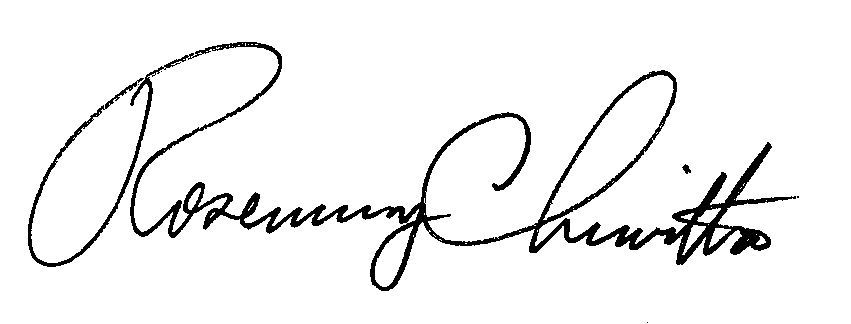 Rosemary ChiavettaSecretary of the CommissionRC:jbs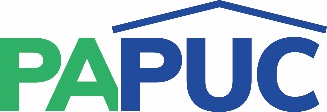 COMMONWEALTH OF PENNSYLVANIAPENNSYLVANIA PUBLIC UTILITY COMMISSIONCOMMONWEALTH KEYSTONE BUILDING400 NORTH STREETHARRISBURG, PENNSYLVANIA 17120IN REPLY PLEASE REFER TO OUR FILE